                                                                                   Barningham CEVCP School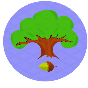                                                                  September 2016Dear parents and carers of children in Squirrel Class,A great first few weeks in the Squirrel Class! Please would you take a few moments to let us know how you felt about the schools transition process last term by completing this survey? We are reviewing our transition ideas and appreciate your feedback and ideas to help us provide the best first experience of school possible.Thank you, Miss Shipston  Number of responses: 4How would you describe the transition activities:         very helpful – 2   / helpful - 2   / not helpfulMy child found it:Nice to be able to meet her new teacher who was new to the schoolGave them an idea of how it would be every day in the new termVery beneficial to have the transition afternoons as she was very nervous about leaving RabbitsGood to understand how the class would change when she became a Squirrel.We felt that the school:Helped to make the transition to a new class very wellWas helpfulPrepared the children very wellMake great effort to put the concerns of children and parents to rest.The length and timing of the transition was: Helpful to allow the children to adjust to how the new class would beIdealOk, but could be better with a little extra help/ time for the younger ones to get used toSuitable.Please tell us how your child felt on starting Squirrel Class in September? A bit worried at times during the summer hols but first day back at school was happy and said her teacher was niceShe was very nervous and somewhat scaredNervous, unhappy not much time to play! Lots of hard work.Walked into the class without a backward glance and seems to be enjoying it.The most useful aspects were: Meeting new teacher and new class members who had not been in her class beforeHelp from the teachers, meeting new teachers before term startedHow well it prepared the children for going up to SquirrelsThe opportunity for the children to meet their new teacher who was new to the school.It would have been useful to have known:NothingIf there was anything parents could have done over summer to help prepare children ready for new term in the new class.